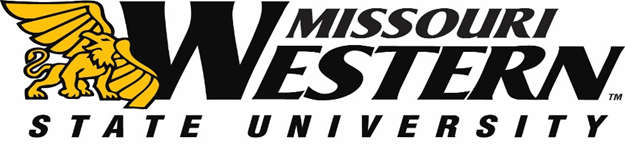 BID SPECIFICATION AND PRICING SHEET FOR FB19-066AMMUNITIONMissouri Western State University is accepting bids on ammunition with the following requirements:9mm Target Ammunition115gr. FMJNew Ammunition – Not Reloads40,000 Rounds Ammunition needs to be delivered on or before March 1, 2019.Brand of Ammunition Bid						____________________Cost per 1000 rounds							$___________________Delivery Charge	 for 40,000 rounds					$___________________Total Cost of 40,000 Rounds						$___________________Vendor Authorized Signature: _________________________________    Date: _________________Company: _________________________________________ Phone number: ___________________Please return this pricing sheet as well as Vendor’s W-9 no later than Monday, January 7, 2019 2:00pm Central Time to Missouri Western State University Purchasing Department, 4525 Downs Drive, St. Joseph, MO  64507.  Please be sure to mark the envelope with FB19-066.  Electronic or faxed bids will not be accepted. Missouri Western reserves the right to accept or reject any or all bids.All questions and/or clarifications should be sent to the Kelly Sloan at purchase@missouriwestern.edu.  Please reference the FB# on all correspondence.   